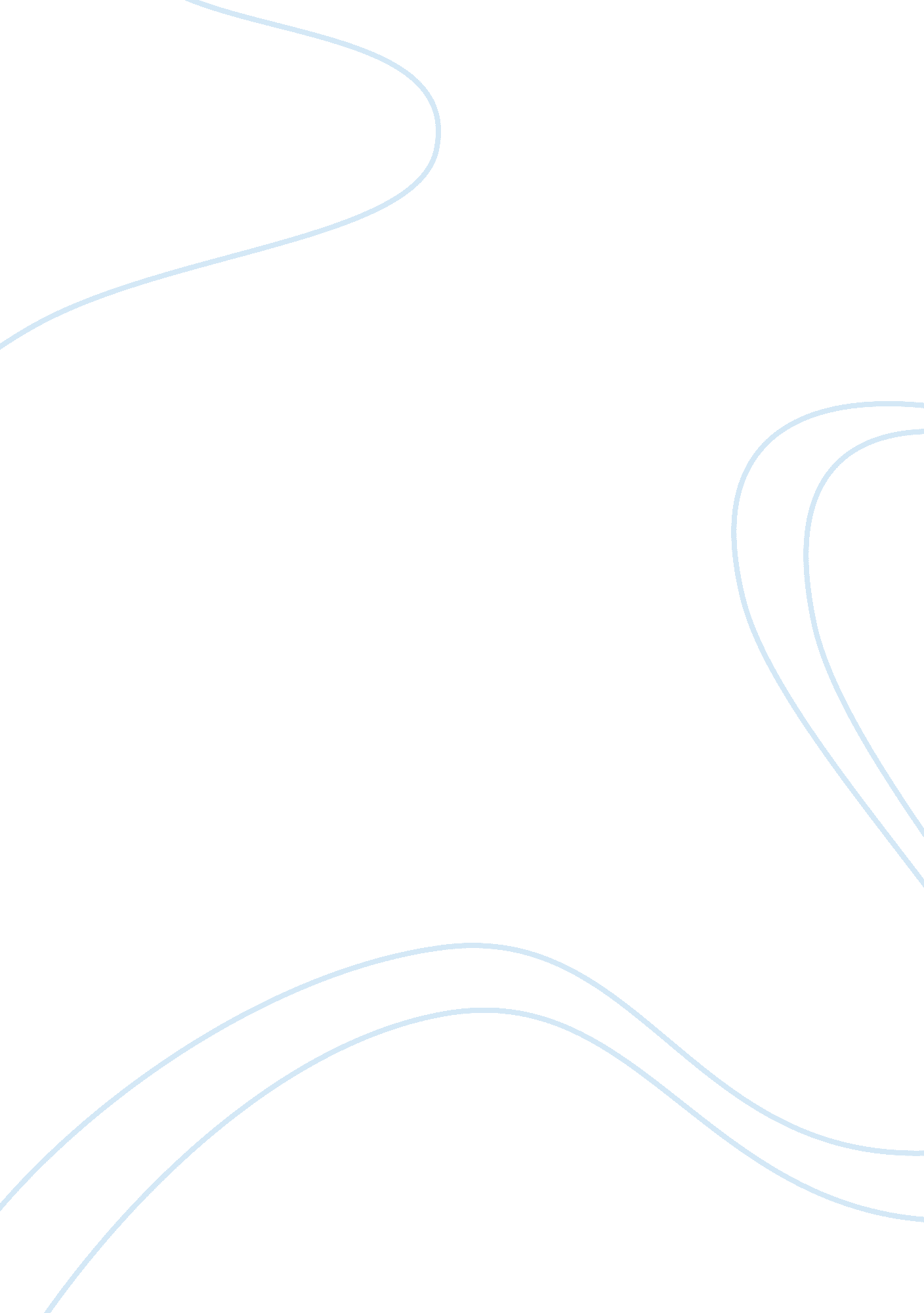 Answer questionsBusiness, Management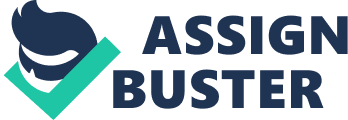 Management Decision - Social Responsibility Question Massey’s current approach to corporate social responsibility is best illustrated by avoidance and pretence. It purports to support safety measures while contesting violations that have been issued against the organization. It engages in diverse techniques in order to avoid paying fines. The organization seems to be lacking cultural values and ideals that will enhance its growth and development. The organization also avoids instituting corporate measures such as accident prevention as evident in the increased proportions of violations (Washington Post Staff, Writer 2010). 
Question 2 
The company should address all avenues of accident that have led to previous tragedies in the mining operations. One of the suitable approaches to pursue is increasing investment in safety at the mining site. It is also crucial to investigate tragedies that befell mines comprehensively. Subsequently, it is important to order for the immediate closure of sites that appear insecure. The company should also ensure effectiveness when adhering to procedures, policies and standards. The other important measure that Massey Energy will be compelled to takes will be to ensure speedy and appropriate response to incidences of tragedy and accidents at the mines. 
Question 3 
The closure of dangerous sites will serve as an economic stimulus because the organization will concentrate on productive sites and boost their revenue. In addition, focusing on safety system will enhance productivity and allow the organization to improve efficiency and output. It means that fewer accidents will occur and majority of the personnel will be available to work. 
Works Cited 
Washington Post Staff Writer. (2010). Massey Energy has litany of critics, violations. 
Retrieved from http://www. washingtonpost. com/wp-dyn/content/article/2010/04/06/AR2010040601531. html 